SERVICE SCHEDULE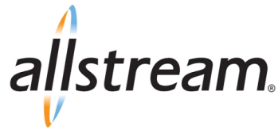 IP SERVICESCUSTOMER (“Customer”):  This IP Services Service Schedule (“Service Schedule”) shall be governed by and subject to the applicable Master Service Agreement (“MSA”) between the Customer and Allstream Business Inc. and/or Allstream Business US, LLC. through its subsidiaries (“Allstream”).  If the Customer has not executed an MSA then this Service Schedule shall be governed by the terms and conditions of Allstream’s standard MSA as posted on www.allstream.com incorporated herein by this reference and available upon request. Capitalized terms not defined herein will have the meaning ascribed to them in the MSA. Allstream and Customer may be referred to herein as a “Party” and collectively as the “Parties.”This Service Schedule contains detailed information relating to the provisioning of communications services (“Services”) as purchased by Customer from time to time by way of an Allstream approved Service Order. DEFINITIONS.  The following additional definitions shall apply to IP Services:Allocated MRC means, for a multipoint Service, a portion of a Monthly Recurring Charge allocated by Service and/or each Customer location as specified on a Service Order, and if not so specified in a Service Order then prorated based on the number of locations associated with the Service.  Bandwidth means the amount of data (quantified as Mbps (“M”) or Gbps (“G”)) made available to Customer as specified in a Service Order, or in the event of usage based billing, the amount of data actually transmitted by Customer’s Equipment.Bandwidth Commitment means the Customer’s commitment, in a given month to pay for a certain level of Bandwidth.  Customer agrees to pay the MRC specified on the Service Order as a minimum monthly charge regardless of actual usage.  A Bandwidth Commitment must be specified on a Service Order to be applicable.Dedicated Service means reserved bandwidth over Allstream’s shared network without oversubscription.  Customer will always have their contracted bandwidth rate available end-to-end.Demarcation Point means the NNI and/or UNI interface port where Allstream hands off service to Customer except as otherwise specified on a Service OrderMetro means to an IP Service between two or more locations within the same Core-Based Statistical Area.NNI (Network-to-Network Interface) means the physical interface used to interconnect to Allstream’s network. It provides the demarcation point between the Allstream and Customer networksProtected Service means an IP Service which includes a protection scheme that allows traffic to be rerouted in the event of a fiber cut or equipment failure.  For a Service to be deemed a Protected Service hereunder, the Service Order for such Service shall specifically state that such Service is a Protected Service.Standard Service (as compared to Dedicated Service) means to non-reserved bandwidth over Allstream’s shared network with some oversubscription. Customer’s contracted bandwidth rate is not assured end-to-end in the event of network congestion.UNI means User Network Interface is the interface used to interconnect a customer to Allstream’s network. The UNI also provides a reference point for demarcation between Allstream’s and Customer’s networks. Allstream is responsible for service up to the UNI point, which is the default Demarcation Point.Unprotected Service means an IP Service which does not include a protection scheme that allows traffic to be rerouted in the event of a fiber cut or equipment failure.  Any Service not expressly designated as a Protected Service on the applicable Service Order shall be deemed an Unprotected Service.INTERNET USAGE POLICY.  All Internet Services shall be subject to and conditioned upon Allstream’s Internet Usage Policy published on www.allstream.com and are hereby incorporated into the Agreement.IP SERVICE DESCRIPTION.  IP Services include standard services which provide dedicated connectivity and access to the public Internet via Allstream’s Tier 1 peering arrangements with various Internet network providers.  IP services are provided over its high capacity, globally interconnected network with a single autonomous system.  IP Service is available as multiservice IP Ports up to 100Gbps bandwidth.  IP Service provides internet connections from an Allstream point of presence or Data Center/Collocation facility to one or more customer locations within a metropolitan area.  IP Service can be specified on a Service Order in any of the following configurations:IP Service ConfigurationsIP Transit:  provides multiservice ports available only in designated Allstream IP Points of Presence (“POP(s)”).  Available only as either 1G, 10G and/or 100G ports, Minimum 1G commit for a 10G port, Customer provides cross-connect within POP.Dedicated Internet Access (“DIA”):  The default configuration is fiber extension and secondary configuration is Ethernet access, or SONET access, other dark fiber or lit service configuration, as available.Optional IP Features: Additional Features: Customer may request related services such as additional IP addresses, aggregated billing, primary and secondary DNS, or BGP. DDoS Mitigation Service. Distributed denial of service (“DDoS”) attacks may from time to time affect the Service that Allstream provides to Customer by flooding Customer’s system with incoming traffic.  Allstream’s DDoS mitigation service (“DDoS Mitigation”) is a service that Allstream offers which attempts to mitigate DDoS attacks in accordance with the following procedure: Prior to the Service Activation Date, Customer and Allstream shall agree on a list of IP addresses to which the DDoS Mitigation applies.Allstream will initiate the DDoS Mitigation upon its receipt of telephone authorization at Allstream’s NOC from Customer’s authorized representative.Allstream’s DDoS Mitigation will provide managed re-routing of Customer’s DDoS-impacted traffic to one of Allstream’s global scrubbing facilities, thereby seeking to identify such traffic and re-route it through a system that identifies and drops such traffic. The DDoS Mitigation Service does not include: load balancing of traffic or of the Services; permanent archival/storage of log files; forensics or investigations; legal case preparation or PR incident support; security consulting services; disaster recovery planning; or permanent filtering/cleaning of traffic. DDoS Unpredictability - Customer acknowledges and agrees that: (a) due to the unpredictable nature of DDoS attacks, there is no guarantee or warranty hereunder concerning the ability of the DDoS Mitigation to mitigate or defeat any DDoS attack; and (b) Allstream shall have no liability whatsoever for damages related to lost data, lost profits or lost revenues, even if Allstream has been advised of the possibility of such damages, or damages which result from any failure or inability of the DDoS Mitigation to mitigate or defeat any one or more DDoS attacks. Special Terms for Sustained DDoS Attack - Allstream may suspend or blackhole Customer’s traffic if the Customer suffers a sustained DDoS attack whereby Customer’s traffic materially impacts Allstream’s network.  If the DDoS attack lasts for more than three (3) days, Customer will be charged an additional charge of $10 per Megabit NRC for each day of continued DDoS Mitigation (“Sustained DDoS Attack Charge”). A Customer’s authorized representative can request to stop a Sustained DDoS Attack Charge and associated DDoS Service by calling the Allstream’s NOC.EQUIPMENT AND INSTALLATION.Allstream Equipment.  Allstream, or its agent, may provide, install, maintain, repair, operate and control 
Allstream’s equipment (“Allstream Equipment”).  Allstream’s Equipment shall remain the sole and exclusive property of Allstream, and nothing contained herein shall give or convey to Customer, or any other person, any right, title or interest whatsoever in Allstream’s Equipment, notwithstanding that it may be, or become, attached to, or embedded in, realty.  Customer shall not tamper with, remove or conceal any identifying plates, tags or labels identifying Allstream’s ownership interest in Allstream’s Equipment.  Customer shall not adjust, align, attempt to repair, relocate or remove Allstream’s Equipment, except as expressly authorized in writing by Allstream.  Customer shall be liable for any loss of or damage to Allstream’s Equipment caused by Customer’s negligence, intentional acts, or unauthorized maintenance and shall reimburse Allstream for the same, within thirty (30) days after receipt by Customer of a request for reimbursement.  Customer at its sole cost and expense shall be required to obtain space and power to support Allstream Equipment for the Service for the duration of the Service Term.Access and Customer Premises Obligations.  Customer, at its sole cost and expense, shall provide Allstream with access to all Customer locations for purposes of installation, maintenance, and repair of Allstream Equipment on Customer premises. For purposes of the preceding sentence, “access” shall include without limitation any necessary license(s) to access, occupy and conduct telecommunication operations within each respective building and or property for the duration of the Service Term (including any necessary rights for Allstream to enter and access each building, and for providing all necessary cable pathways, building access and/or occupancy fees, riser fees, cross-connects and cross-connect fees, coordination at any third party owned location, and, where applicable, necessary space for Allstream’s fiber termination panel).  However, notwithstanding Customer’s responsibility, if Allstream is required by a third party to obtain and maintain any such license to access the building or property, Customer agrees to reimburse Allstream for its costs related to obtaining and maintaining such licenses during the Service Term. Allstream shall provide reasonable notice under the circumstances to Customer prior to entering Customer’s point of presence to install, maintain or repair any of the Allstream Equipment.  Customer will provide a safe place to work and comply with all applicable laws regarding the working conditions on the Customer premises.Customer Equipment.  Customer is responsible, at its sole cost and expense, for connecting to the Demarcation Point specified in the Service Order.  Equipment and service beyond the Demarcation Point and/or interconnection between Allstream’s facilities and terminal equipment and the wiring at the Demarcation Point shall be the responsibility of Customer (“Customer Equipment”).  Customer must procure and maintain, at its sole cost and expense, Customer Equipment which is technically compatible with the Service and the Allstream network.  Allstream shall have no obligation to install, maintain or repair any non-Allstream Equipment, including any Customer Equipment.  If, on responding to a Customer initiated service call, Allstream reasonably determines that the cause of the service deficiency was a failure, malfunction or the inadequacy of equipment other than Allstream’s Equipment, Customer shall compensate Allstream for actual time and materials expended during the service call.SERVICE REQUESTS AND DELIVERY.Service Activation.  After Allstream has determined that the Service conforms to the relevant Service Specifications, Allstream will notify Customer that the Service is activated, meets the Service Specifications and is available for use by Customer (“Service Activation Notice”). The “Service Activation Date” shall be the earlier of (i) the date on which Customer begins using the Service for any purpose other than testing; or (ii) the date that Allstream has sent the Service Activation Notice to Customer.  Customer shall have two (2) days in which to notify Allstream that it is rejecting the Service because the Service does not meet the Service Specifications.  If Customer has notified Allstream within such two (2) day period that the Service does not meet the Service Specifications, then Allstream shall take such steps reasonably necessary to cause the Service to meet the Service Specifications, at which time Allstream shall issue a new Service Activation Notice and the acceptance process above shall be repeated.  If the Service Activation Date is delayed as a result of Customer’s failure to meet its responsibilities under the Agreement, the Service Activation Date will be deemed to occur as of the Service Activation Notice.Incrementally Delivered Services.  Unless otherwise specified in a Service Order, Allstream may incrementally deliver individual Services, when ready, which may result in different Service Activation Dates for such incrementally delivered Services.  For multipoint Services, Allstream may incrementally deliver Service to each Customer location when ready.  The Service Term for incrementally delivered multipoint Services shall begin on the Service Activation Date of the first location and/or circuit delivered and shall end after the period specified as the Service Term from the Service Activation Date of the last location and/or circuit delivered. The charges associated with a delivered service will be set forth in a Service Order; additionally any Bandwidth Commitment for an incrementally delivered service will be proportionally reduced to reflect the number of locations incrementally delivered out of the total number of locations included under such Bandwidth Commitment will be determined by using the level then in effect as of the last day of each calendar month. THIRD PARTY SERVICES.  Allstream’s Services may incorporate services provided by a third party (“Third Party Provider”), including, but not limited to, interconnect services (collectively “Third Party Services”).  The costs of Third Party Services will be reflected in the applicable Service Order provided that Allstream may adjust the rates for Services that incorporate Third Party Services to reflect, without mark up, any increases in costs imposed on Allstream for Third Party Services after the effective date of the applicable Service Order.  The service-specific terms and performance metrics associated with Third Party Services, including any available credits for non-performance, are limited to Allstream’s terms with the applicable Third Party Provider.  If Customer cancels a Service that incorporates Third Party Services without cause prior to the expiration of the applicable Service Term, Customer shall reimburse Allstream for any costs incurred by Allstream to terminate such Third Party Services, plus any charges remaining under this Agreement.  Where a disconnect from a Third Party Provider is required, the Customer must produce a Letter of Authorization (“LOA”) or a Customer Facility Assignment (“CFA”) with disconnect confirmation from the Third Party Provider. UNUSUAL EXPENSE.  In the event that Allstream, with Customer’s approval, incurs unusual expense in the provision of a Service, for example and without limitation, for securing rights of way or for special construction, Customer will pay for such expenses in accordance with the Terms of Service.  Customer acknowledges that its refusal to incur such additional expenses may result in Allstream being unable to provision all or part of the Services, such inability on Allstream’s part will not amount to a breach of the Agreement by Allstream.AllstreamAllstreamAllstreamSignature:Signature:Signature:Signature:Name:Name:Title:Title:Date:Date: